109北投國中暑假作業~【愛的時光隧道】訪談 擇一面學習單完成即可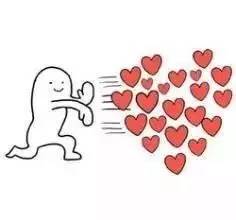 班級：      座號：      姓名：同學們～愛情的經驗可以不同，愛情的智慧卻可以學習。讓我們從長輩的愛情故事裡學習愛情智慧。請你找一個適合的時間，尋找自己親近的長輩或父母，一起回憶屬於他們的愛情故事。作業格式要求:A4紙張、電腦打字(標楷體、大小12、單行行距。可手寫，字體需工整清晰) ，學習單空間不足可自行延伸。可至北投國中首頁學生事務【輔導室】北投國中暑假作業下載本學習單。請自行訪談並紀錄，長輩不可代為填寫。長輩的年齡限制:至少需與父母年齡相仿或以上。本訪談作業，開學後第一堂輔導活動課繳交。受訪者：           性別      年齡      訪問日期時間：             一、「遇見最愛的他/她～」：   1.您們是幾歲認識？如何認識的？幾歲開始交往？當初對方有哪些特質吸引您？請您回想一下，在交往時最深刻的痛苦或開心的事件。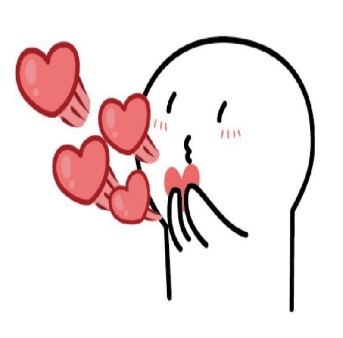   2. 您認為什麼是愛？二、「與子攜手～」：因雙方個性不同，交往相處過程中，難免有需要磨合與溝通的地方，請問您在愛情中曾經碰到的困難或危機是什麼？如何解決？三、經過訪談後你的心得與感想，例如:對愛情的看法、印象深刻的是(至少200字)109北投國中暑假作業~【從電影話情感】學習單 擇一面學習單完成即可班級：      座號：      姓名：同學，你最近一次看電影是什麼時候？還記得是哪部片嗎？    從小我們從電影中學習到很多情感，例如迪士尼裡公主與王子的愛情故事、《可可夜總會》和《冰雪奇緣》裡的親情與家族之情、《我的嗝嗝老師》裡的師生之情、《你的名字》裡的勇敢追愛、《一個巨星的誕生》裡的相知相惜、《比悲傷更悲傷的故事》裡的愛與遺憾、《誰先愛上他的》裡的親情與失落修復……。    不管是愛情、親情、友情、師生情我們都可以透過電影學習與他人溝通與相處的知識與技巧。請同學分享一部看過與愛情、親情、友情、師生情有關的電影，並將你體會出其中的情感經驗，咀嚼與反思寫在本學習單上。作業格式要求:A4紙張、電腦打字(標楷體、大小12、單行行距。可手寫，字體需工整清晰)，學習單空間不足可自行延伸。可至北投國中首頁學生事務【輔導室】北投國中暑假作業下載本學習單。本訪談作業，開學後第一堂輔導活動課繳交。本作業可改寫參加臺北市小小說或微電影創作徵件活動，詳細活動辦法請見北投國中首頁。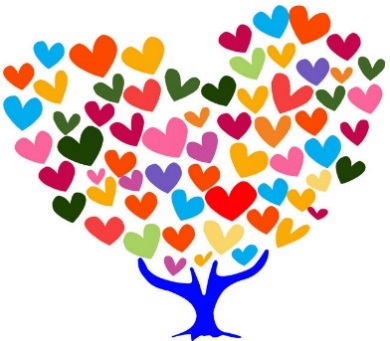 一、「電影介紹」：1、觀看的電影名稱：2、電影內容簡介（至少100字）：3、電影中關於情感互動部份，你最喜歡的橋段、畫面或台詞是什麼？為什麼他們吸   引你？二、「從電影話情感」：在電影裡，主角們一定會經歷摩擦、意見不合或遇到困難的    時候，在電影中主角們情感上碰到的困難或危機是什麼？如何解決？三、看完電影，你的心得與感想，例如:對愛情的看法、印象深刻的是(至少200字)